                Программа профессиональной переподготовки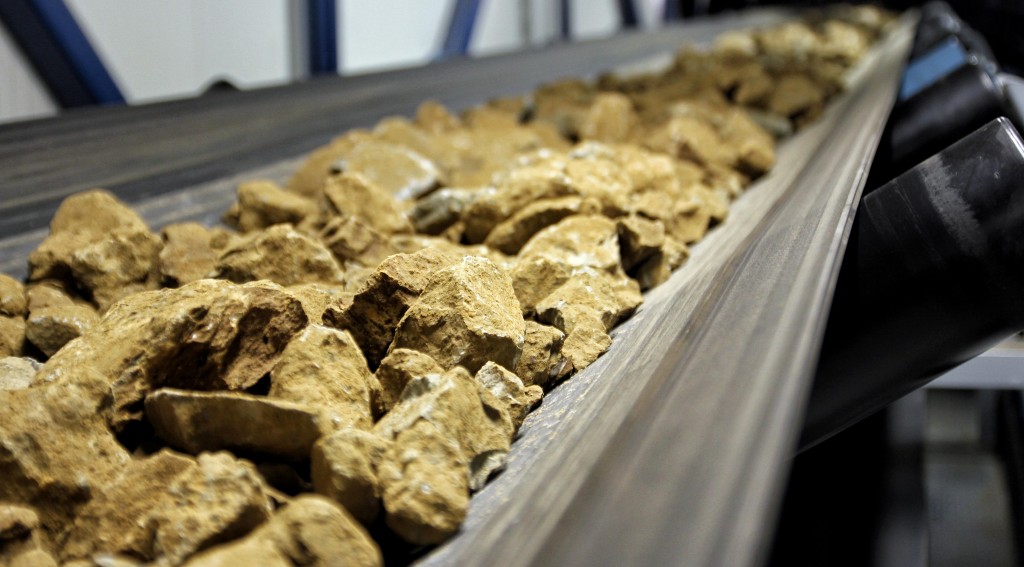 Обогащение полезных ископаемыхЦель обучения: формирование у слушателей компетенций, необходимых для ведения профессиональной деятельности в сфере обогащения полезных ископаемыхХарактеристика нового вида профессиональной деятельностивладеть способностью анализировать горногеологическую информацию о свойствах и характеристиках минерального сырья; владеть способностью выбирать технологию производства работ по обогащению полезных ископаемых, составлять необходимую документацию;владеть способностью выбирать и рассчитывать основные технологические параметры эффективного и экологически безопасного производства работ по переработке и обогащению минерального сырья на основе знаний принципов проектирования технологических схем обогатительного производства и выбора основного и вспомогательного обогатительного оборудования;- рассчитывать производительность и определять параметры оборудования обогатительных фабрик;- владеть способностью анализировать и оптимизировать структуру, взаимосвязи, функциональное назначение комплексов по добыче, переработке и обогащению полезных ископаемых На обучение принимаются лица: лица, имеющие среднее профессиональное и (или) высшее образование; лица, получающие среднее профессиональное и (или) высшее образованиеСодержание учебной программы:Основы горного дела;Технологии обогащения полезных ископаемых;Подготовительные процессы обогащения;Гравитационные процессы обогащения;Процессы обезвоживания, окомкования и складирования продуктов обогащения;Флотационные процессы обогащения;Магнитные, электрические и специальные методы обогащения;Конвейерный транспорт;Опробование и контроль процессов обогащения;Исследование полезных ископаемых на обогатимость;Проектирование обогатительных практик;Направления комплексного использования минерального сырья;Автоматизация процессов обогащения полезных ископаемыхПо окончании обучения выдается: диплом о профессиональной переподготовке установленного образца, удостоверяющий право (соответствие квалификации) на ведение профессиональной деятельности в сфере обогащения полезных ископаемых.Формы обучения: очно-заочная , с частичным отрывом от работыОбъем программы - 502 часа, продолжительность обучения – 4 месяца